Supplementary materialsComparison of age readingsTo detect the differences of the age readings between the different age readers, the following formulas were used:Average percentage error (APE) (Beamish & Fournier, 1981)APE = where, n = number of otoliths; r = number of readings for each otolith;  = j value of age estimation for the i otolith;  = average age calculated for the i otolithCoefficient of Variation (CV) (Beamish & Fournier, 1981)CV= where, n = number of otoliths; sd = standard deviation for the i otolith;  = average age calculated for the i otolithPercentage of agreement (PA)PA=100 x (number of readers agreeing with modal age/total number of readers)ReferencesBeamish, RJ and Fournier DA (1981) A method for comparing the precision of set of age determinations. Canadian Journal of Fisheries and Aquatic Sciences, 38, 982–983.Table S1 Common within-group slope (b), based on the formula: Otolith variable= aTLb (Elliot et al., 1995), used for the standardization of the otolith morphometric variables: RA (Radius, mm), OL (Otolith Length, mm), OW (Otolith Width, mm), OA (Otolith Area, mm2), PE (Perimeter, mm) and EL (Ellipticity) for the combined data of Serranus hepatus in both study areas. 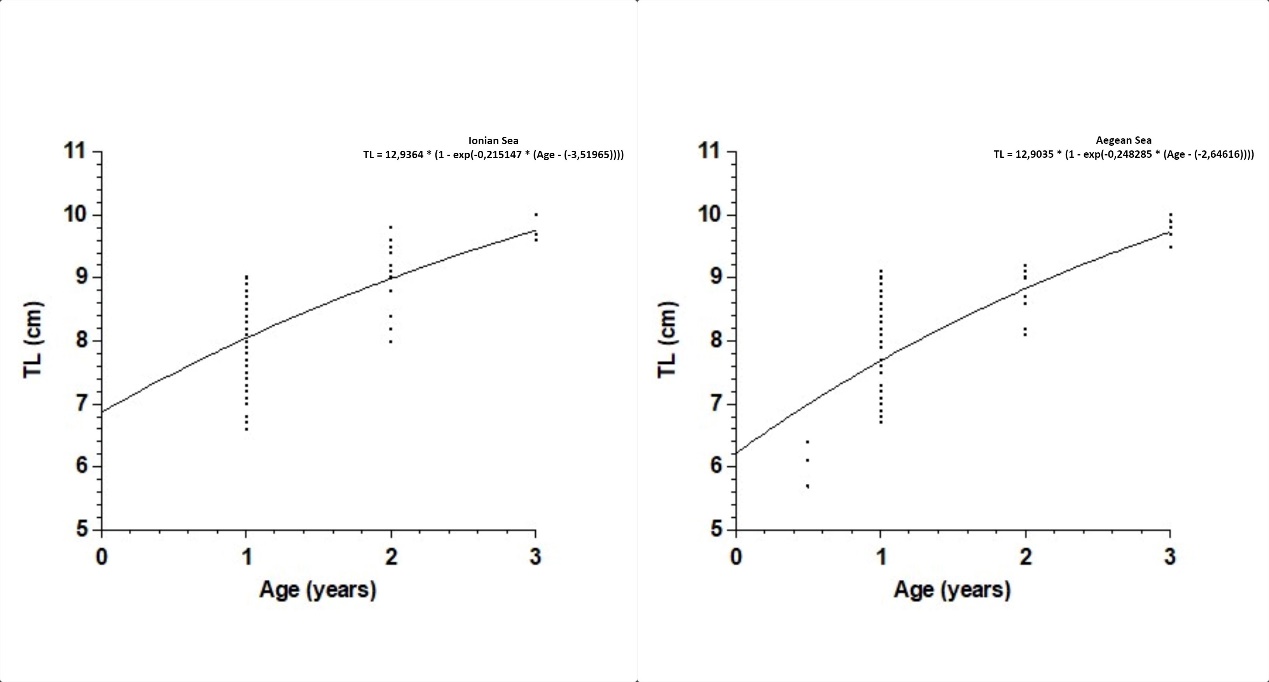 Figure S1. Age-length relationships for the E. Ionian and SW Aegean Seas (left and right respectively).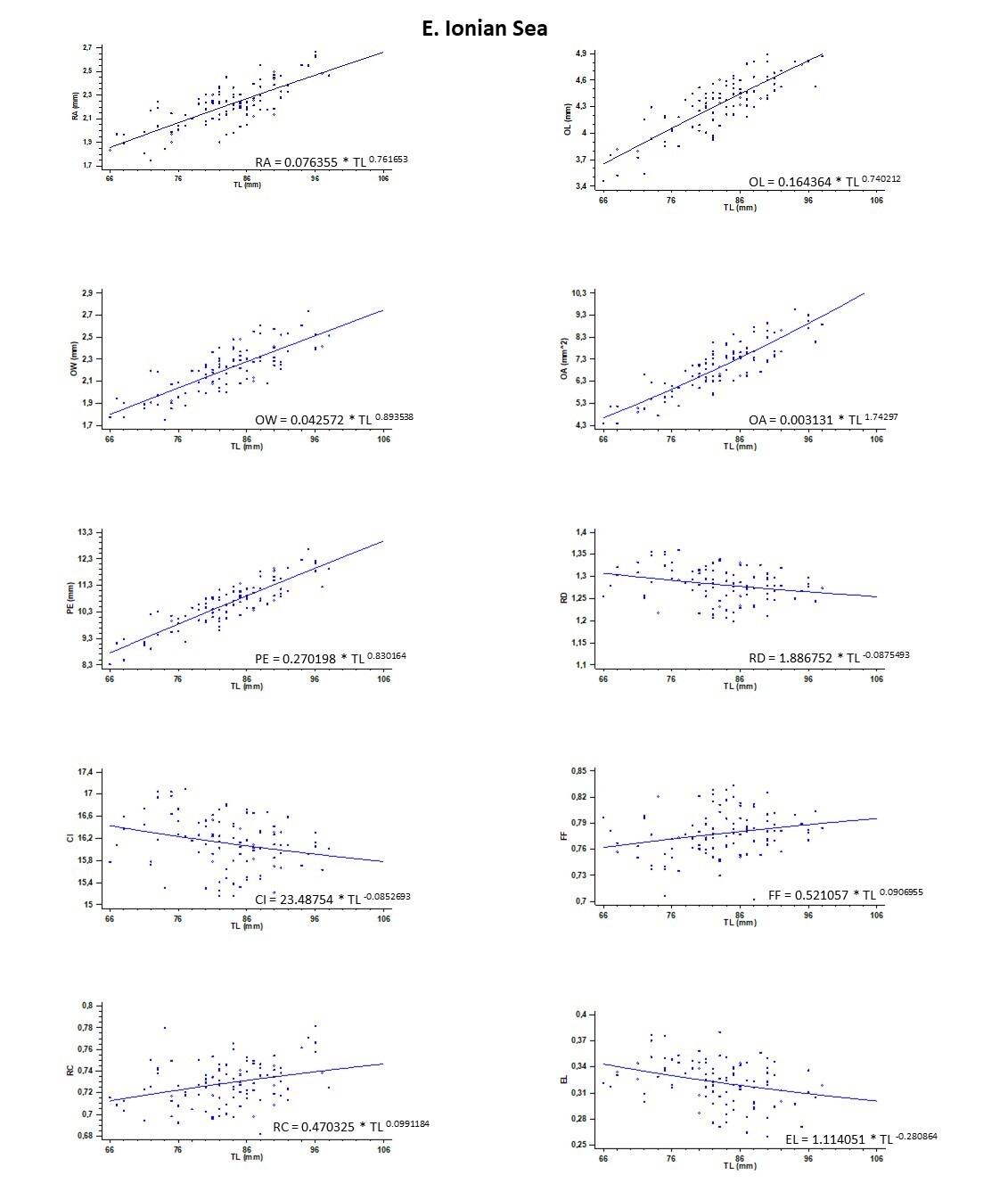 Figure S2. Exponential relationships of total length (mm) and otolith morphometric variables for the E. Ionian Sea. RA (Radius, mm), OL (Otolith Length, mm), OW (Otolith Width, mm), OA (Otolith Area, mm2), PE (Perimeter, mm), RD (Roundness), CI (Circularity), FF (Form Factor), RC (Rectangularity) and EL (Ellipticity).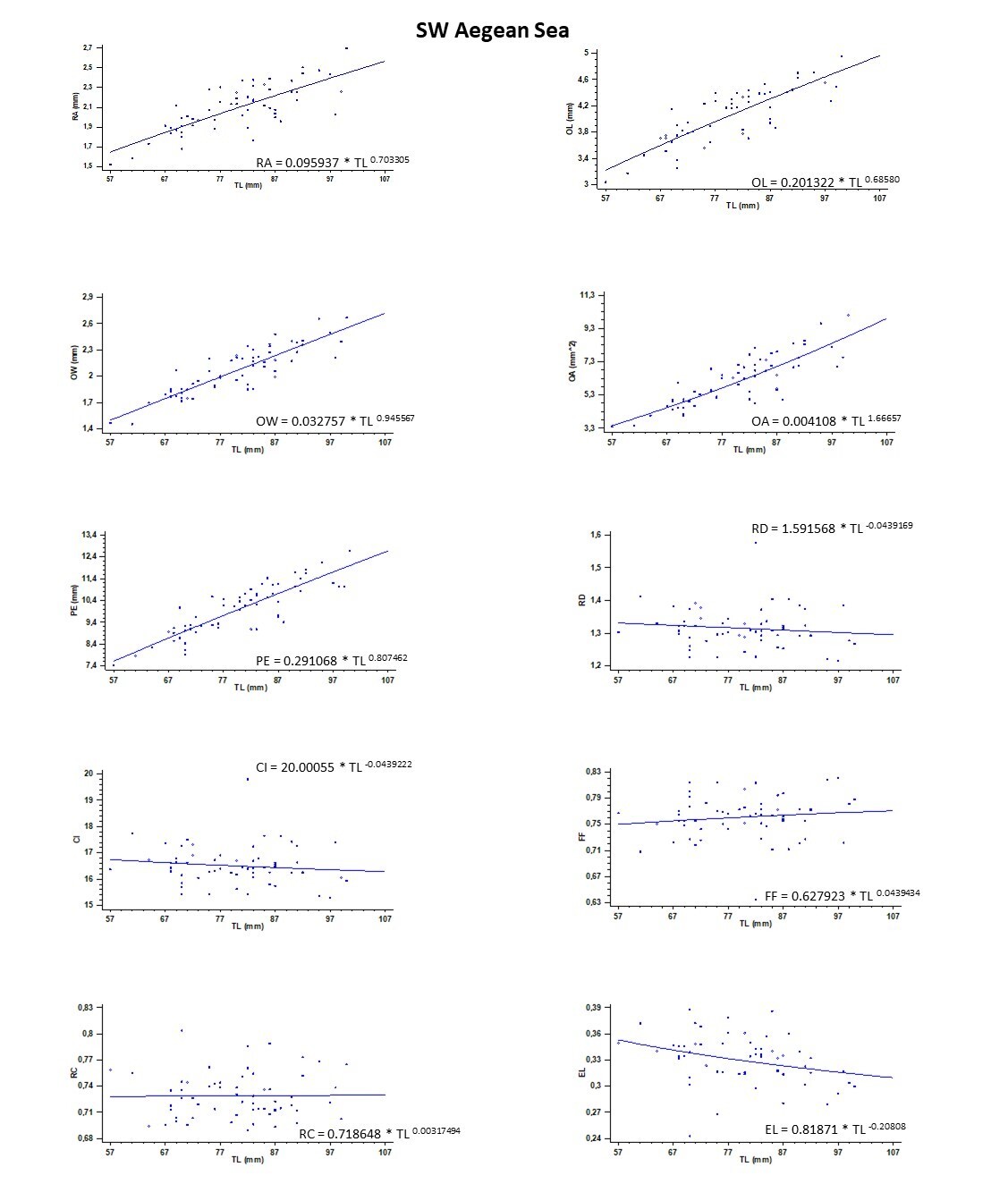 Figure S3. Exponential relationships of total length (mm) and otolith morphometric variables for the SW Aegean Sea. RA (Radius, mm), OL (Otolith Length, mm), OW (Otolith Width, mm), OA (Otolith Area, mm2), PE (Perimeter, mm), RD (Roundness), CI (Circularity), FF (Form Factor), RC (Rectangularity) and EL (Ellipticity).Table S2Results of Multivariate GLM (according to four different Tests) of the effect of study Area. df: degrees of freedom.                          * : significance level a = 0.05Otolith variablebRA 0.78OL 0.75OW 0.95OA 1.76PE 0.84EL -0.25Multivariate TestsValueFdfdfp-valuePillai’s Trace0.0953.0303.03050.012*Wilks’ Lambda0.9053.0303.03050.012*Hotelling’s Trace0.1053.0303.03050.012*Roy’s Largest Root0.1053.0303.03050.012*